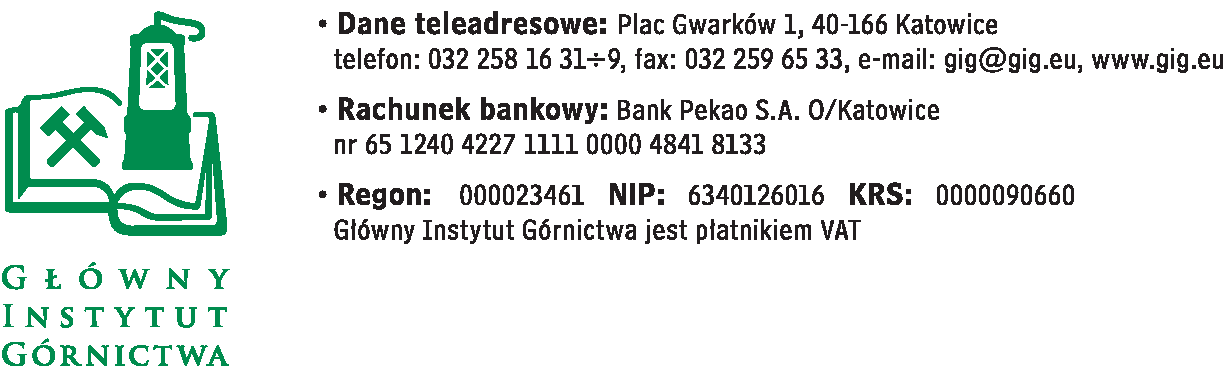 FZ-1/4195/KB/14                                                                                                   Katowice,  dnia  2.07.2014Odpowiedzi na pytania do SIWZw postępowaniu znak: FZ - 1/4195/KB/14 - na dostawę  materiałów eksploatacyjnych, części zamiennych i  wyposażenia laboratoriumW związku z prowadzonym postępowaniem,  w oparciu o Art.38  ust. 1 Ustawy Prawo Zamówień Publicznych z dnia 29.01.2004 roku, w dniu 2.07.2014 wpłynęły do nas zapytania dotyczące treści SIWZ. Dotyczy: prośba o wyjaśnienie w postępowaniu o udzielenie zamówienia publicznego prowadzonym w trybie przetargu nieograniczonego na dostawę materiałów eksploatacyjnych, części zamiennych i wyposażenia laboratorium, znak sprawy: FZ - 1/4195/KB/14.Uprzejmie prosimy o odpowiedź na poniższe pytania dotyczące Części V ( dejonizator wolnostojący)1. Aby aparat podawał zawsze wode o wymaganych parametrach ( co do przewodności oraz czystościmikrobiologicznej) konieczna jest recyrkulacja wody w urządzenie ( brak zastojów). Czy Zamawiajacywymaga układu recyrkulacji wody? Odpowiedź Zamawiającego :  Nie wymagamy zbiornika i systemu recyrkulacji.2. Czy w celu zapewnienia czystości mikrobiologicznej w dłuższej perspektywie aparat powinien posiadać porty do podania dezynfektantu oraz specjalną funkcję sterownika do automatycznej sanityzacji?Odpowiedź Zamawiającego :  Nie wymagamy układów do dezynfekcji. 3.Czy pomiar przewodności ma być umieszczony u wylotu wody z aparatu aby podawać faktycznąwartość?Odpowiedź Zamawiającego :  Konduktometr powinien pokazywać przewodność wody wyjściowej4.Czy Zamawiający wymaga kopii badań potwierdzających parametry wody produktu,z podaniem datyoraz sprzętu analitycznego na którym zostały wykonane?Odpowiedź Zamawiającego :  Nie wymagamy karty wyników5. Czy aparat powinien wyświetlać parametr TOC?Odpowiedź Zamawiającego :  Nie wymagamy pomiaru TOC6. Czy pomiar TOC powinien być wykonywany w czasie rzeczywistym?Odpowiedź Zamawiającego :  Nie wymagamy pomiaru TOC7. Czy recyrkulacja wody w urządzeniu powinna mieć miejsce aż do samej końcówki poboru?Odpowiedź Zamawiającego :  Nie wymagamy zbiornika i systemu recyrkulacji.8. Czy urządzenie powinno posiać wbudowany zbiornik dla zapewnienia ciągłości dostaw wody orazrecyrkulacji?Odpowiedź Zamawiającego :  Nie wymagamy zbiornika i systemu recyrkulacji.9. Czy zbiornik powinien posiadać filtr wentylacyjny, przeciwbakteryjny dla zapewnienia czystościmikrobiologicznej?Odpowiedź Zamawiającego :  Nie wymagamy zbiornika i systemu recyrkulacji.10. Czy filtr wentylacyjny powinien posiadać absorber do wychwycenia CO2 a co za tym idzie wydłużenia żywotności wkładów?Odpowiedź Zamawiającego :  Nie wymagamy zbiornika i systemu recyrkulacji.Przewodniczący Komisji Przetargowej          Mgr Monika Wallenburg